ПОСТАНОВЛЕНИЕ 07 августа 2018 года № 309а. Кошехабль Об утверждении административного регламентапредоставления муниципальной услуги«Перевод жилого помещения в нежилое и нежилого в жилое»(В новой редакции)В связи с изменениями действующего законодательства, в целях регулирования порядка предоставления муниципальных услуг, повышения качества и доступности предоставления муниципальных услуг, оптимизации оказания муниципальных услуг, в том числе  в электронном виде; в соответствии с  Федеральным  законом от 27 июля 2010г. №210-ФЗ  «Об организации предоставления государственных и муниципальных услуг, Федеральным законом от 3 июля 2016г. №361-ФЗ «О внесении изменений в отдельные законодательные акты Российской Федерации  и признании утратившими силу отдельных законодательных актов (положений законодательных актов)Российской Федерации», руководствуясь Уставом муниципального образования «Кошехабльский район»,ПОСТАНОВЛЯЮ:Утвердить Административный регламент предоставления муниципальной услуги «Перевод жилого помещения в нежилое и нежилого в жилое» в новой редакции, согласно приложению.Управлению архитектуры и градостроительства администрации МО «Кошехабльский район», обеспечить исполнение Административного регламента, утвержденного пунктом 1 настоящего Постановления.Содня вступления в силу настоящего Постановления, считать утратившим силу постановление главы администрации МО «Кошехабльский район» от 20.02.2017 года № 26 «Об утверждении административного регламента администрации МО «Кошехабльский район» по предоставлению муниципальной услуги «Перевод жилого помещения в нежилое и нежилого в жилое».Постановление главы администрации МО «Кошехабльский район» от 21.06.2016г. №130 «О внесении дополнений и изменений в Постановление главы администрации МО «Кошехабльский район» от 04.04.2016г. №67 «Об утверждении административного регламента администрации МО «Кошехабльский район» по предоставлению муниципальной услуги «Перевод жилого помещения в нежилое и нежилого в жилое».Настоящее постановление подлежит размещению на официальном сайте Администрации МО «Кошехабльский район».Контроль исполнения настоящего постановления возложить на Начальника управления архитектуры и градостроительства и ЖКХ администрации муниципального образования «Кошехабльский район»       Е.В. Глазунова Настоящее постановление вступает в силу со дня его  официального опубликования.И.о. Главы администрации МО «Кошехабльский район»	Р.З.ЕмыковПриложение к постановлению Главы  муниципального образования "Кошехабльский район"  07 августа 2018 года № 309АДМИНИСТРАТИВНЫЙ РЕГЛАМЕНТпредоставления муниципальной услуги «Перевод жилого помещения в нежилое и нежилого в жилое»Раздел I. Общие положения Предмет регулирования Административного регламента	1.1. Административный регламент предоставления муниципальной услуги «Перевод жилого помещения в нежилое и нежилого в жилое» (далее - Административный регламент) определяет сроки и последовательность действий в ходе предоставления муниципальной услуги по переводу жилого помещения в нежилое или нежилого помещения в жилое помещение, расположенное на территории муниципального образования «Кошехабльский район», разработан в целях повышения качества предоставления и доступности результатов данной муниципальной услуги.Круг заявителей	1.2. Получателями муниципальной услуги (далее - заявители) являются граждане Российской Федерации, физические и юридические лица, в том числесобственники переводимого помещения либо их уполномоченные представители.Требования к порядку информирования о предоставлении муниципальной услугиОрганизационное обеспечение предоставления муниципальной услуги осуществляется Администрацией муниципального образования «Кошехабльский район»". Управление архитектуры и градостроительства администрации муниципального образования «Кошехабльский район», филиал №7 ГБУ РА "МФЦ" в а. Кошехабль и удаленные рабочие места ГБУ РА "МФЦ" (далее - МФЦ) осуществляют сбор документов и консультирование граждан по вопросам предоставления муниципальной услуги, а также иные действия в объеме, определяемом соглашением, заключенным между ГБУ РА "МФЦ" и Администрацией муниципального образования "Кошехабльский район»»	Информация о месте нахождения и графике работыоргана местного самоуправления1.3. Место нахождения Управления архитектуры и градостроительства администрации МО «Кошехабльский район», ответственного за предоставление муниципальной услуги (далее – Управление): индекс 385400, Республика Адыгея, Кошехабльский район, а.Кошехабль, ул. Дружбы народов, 56.1.4. Место нахождения органа местного самоуправления: индекс 385400, Республика Адыгея, Кошехабльский район, а.Кошехабль, ул. Дружбы народов, 58.1.5. Почтовый адрес для направления документов и обращений: индекс 385400, Республика Адыгея, Кошехабльский район, а.Кошехабль, ул. Дружбы народов, 58.1.6. График работы органа местного самоуправления:Продолжительность рабочего дня, непосредственно предшествующего нерабочему праздничному дню, уменьшается на 1 час.Справочные телефоны 1.7. Телефон справочной органа местного самоуправления: 
8(87770) 9-28-81.1.8. Факсимильное письменное обращение направляется по номерам: 
8(87770) 9-28-00.Адреса официального сайта и электронной почты органа местного самоуправления и МФЦ1.9. Обращения в орган местного самоуправления в форме электронного сообщения направляются путем заполнения специальной формы на официальном сайте органа местного самоуправления в сети Интернет: http://www. (далее - Сайт).1.10. Адрес электронной почты для направления в орган местного самоуправления электронных обращений по вопросам предоставления муниципальной услуги: arkhitekturaa@mail.ru1.11. Информация о месте нахождения и графике работы многофункционального центра (далее – МФЦ). Филиал №7 ГБУ РА МФЦ в а.Кошехабль: индекс 385400, а.Кошехабль, ул.Дружбы народов, 45В, тел. 8(7770)9-27-88. Адрес электронной почты: mfc.adyg.f7@gmail.com; часы работы: понедельник-пятница  с 8.00 до 19.00, суббота с 8.00 до 16.00, без перерыва.Порядок получения информации заявителями по вопросампредоставления муниципальной услуги1.12. Информация об административных процедурах предоставления муниципальной услуги предоставляется с использованием средств почтовой, телефонной связи, электронной почты, при личном обращении и посредством размещения в информационно-телекоммуникационных сетях общего пользования, в том числе в сети Интернет, в федеральной государственной информационной системе «Единый портал государственных и муниципальных услуг (функций)» www.gosuslugi.ru (далее – Единый портал), публикаций 
в средствах массовой информации, издания информационных материалов (брошюр, буклетов).1.13. Информирование по вопросам предоставления муниципальной услуги осуществляется в соответствии с графиком, установленным в пункте 1.6 настоящего Административного регламента.1.14. При информировании по телефону муниципальный служащий, принявший телефонный звонок, сообщает наименование структурного подразделения органа местного самоуправления, в которое позвонил обратившийся, а также свои фамилию, имя, отчество и должность.Если поставленный вопрос не входит в компетенцию муниципального служащего, принявшего звонок, он переадресует (переводит) телефонный звонок на другого муниципального служащего или сообщает обратившемуся телефонный номер, по которому можно получить необходимую информацию.1.15. Письменное обращение по вопросам предоставления муниципальной услуги может быть направлено в орган местного самоуправления по почте, нарочно или в электронном виде и должно содержать:а) фамилию, имя и отчество (при наличии) обратившегося лица, 
а если обратившимся лицом является организация – её полное наименование;б) почтовый адрес, по которому должен быть направлен ответ;в)  адрес электронной почты, если ответ должен быть направлен в форме электронного документа;г) подпись обратившегося лица и дату, а если обратившимся лицом является организация – также печать указанной организации.Ответ на письменное обращение направляется обратившемуся лицу 
по почте в срок, не превышающий тридцати дней с момента регистрации письменного обращения в системе делопроизводства органа местного самоуправления.1.16. Обращение, поступившее по электронной почте, распечатывается, 
и дальнейшая работа с ним ведется как с иными письменными обращениями. 1.17. Личный прием по вопросам предоставления муниципальной услуги проводится главой местной администрации или уполномоченными им должностными лицами. 1.18. Должностное лицо, осуществляющее информирование в ходе личного приема, должно сообщить свои фамилию, имя, отчество, занимаемую должность, наименование структурного подразделения органа местного самоуправления и ответить на поставленные вопросы.Если решение поставленных вопросов в ходе личного приема невозможно, должностное лицо принимает письменное обращение, которое после регистрации в системе делопроизводства направляется на рассмотрение 
в соответствующее структурное подразделение органа местного самоуправления.Если поставленные в ходе личного приема вопросы не входят 
в компетенцию органа местного самоуправления, обратившемуся лицу разъясняется порядок обращения в иные органы государственной власти или органы местного самоуправления. 1.19. Информация по вопросам предоставления муниципальной услуги 
не предоставляется в случае, если:а) текст письменного обращения не поддается прочтению;б) письменное обращение не отвечает требованиям пункта 1.15 настоящего Административного регламента;в) лицо, обратившееся по телефону, отказалось назвать свою фамилию; г) в обращении содержатся нецензурные либо оскорбительные выражения, угрозы жизни, здоровью и имуществу муниципального служащего, а также членов его семьи;д) запрашиваемая информация ранее многократно предоставлялась обратившемуся лицу;е) в обращении ставится вопрос о правовой оценке решений и действий (бездействия), принятых (осуществленных) должностными лицами и иными муниципальными служащими органа местного самоуправления, проведении анализа деятельности органа местного самоуправления либо подведомственных ему организаций или проведении иной аналитической работы, непосредственно не затрагивающей права и интересы обратившегося лица;ж) запрашиваемая информация относится к информации ограниченного доступа.1.20. В случае, указанном в подпункте «а» пункта 1.19 настоящего Административного регламента, обратившееся лицо уведомляется о том, 
что информация по вопросам предоставления муниципальной услуги не может быть предоставлена, если фамилия (наименование организации) и почтовый адрес обратившегося лица поддаются прочтению.1.21. В случаях, указанных в подпунктах «д» и «ж» пункта 1.19 настоящего Административного регламента, обратившееся лицо уведомляется о том, 
что информация по вопросам предоставления муниципальной услуги не может быть предоставлена, с указанием основания для такого отказа.Раздел II. СТАНДАРТ ПРЕДОСТАВЛЕНИЯ МУНИЦИПАЛЬНОЙ УСЛУГИ2.1. Наименование муниципальной услуги:«Перевод жилого помещения в нежилое и нежилого в жилое» (далее - муниципальная услуга).2.2. Наименование структурного подразделения, непосредственно предоставляющего муниципальную услугу:Органом, непосредственно предоставляющим муниципальную услугу, является Управление архитектуры и градостроительства администрации МО «Кошехабльский район» (далее – УАиГ).2.3. Результатом предоставления муниципальной услугиявляется выдача заявителю уведомления о переводе (отказе в переводе) жилого (нежилого) помещения в нежилое (жилое) помещение по форме, установленной Постановлением Правительства Российской Федерации от 10.08.2005 "Об утверждении формы уведомления о переводе (отказе в переводе) жилого (нежилого) помещения в нежилое (жилое) помещение".2.4. Срок предоставления муниципальной услуги:2.4.1. Решение о переводе или об отказе в переводе помещения должно быть принято не позднее чем через сорок пять дней со дня приема от заявителя всех необходимых документов.2.4.2. Уведомление о переводе (отказе в переводе) жилого (нежилого) помещения в нежилое (жилое) помещение выдается или направляется по адресу, указанному в заявлении, заявителю не позднее чем через три рабочих дня со дня принятия решения о переводе или об отказе в переводе помещения.2.5. Правовыми основаниями для предоставления муниципальной услуги являются:1) Жилищный кодекс Российской Федерации;2) Федеральный закон от 29 декабря 2004 года № 189-ФЗ "О введении в действие Жилищного кодекса Российской Федерации";3) Федеральный закон от 25 июня 2002 года № 73-ФЗ «Об объектах культурного наследия (памятниках истории и культуры) народов Российской Федерации»;4) Федеральным законом от 22.10.2014 года №315-ФЗ «О внесении изменений в Федеральный закон об объектах культурного наследия (памятниках истории и культуры) народов Российской Федерации и отдельные законодательные акты Российской Федерации.5) Федеральный закон от 6 октября 2003 года № 131-ФЗ "Об общих принципах организации местного самоуправления в Российской Федерации";4) Федеральный закон от 2 мая 2006 года № 59-ФЗ "О порядке рассмотрения обращений граждан Российской Федерации";5) Федеральный закон от 27 июля 2006 года № 149-ФЗ «Об информации, информационных технологиях и о защите информации»;6) Федеральный закон от 27 июля 2006 года № 152-ФЗ «О персональных данных»;7) Федеральный закон от 27 июля 2010 года № 210-ФЗ «Об организации предоставления государственных и муниципальных услуг»;8) Федеральным законом от 06.04.2011 № 63-ФЗ «Об электронной подписи»;9) Федеральным законом от 24 ноября . № 181-ФЗ «О социальной защите инвалидов в Российской Федерации;10) Конвенцией о правах инвалидов (принятая Резолюцией Генеральной Ассамблеи ООН от 13 декабря . № 61/106);	11) «СП 59.13330.2012. Свод правил. Доступность зданий и сооружений для маломобильных групп населения. Актуализированная редакция СНиП 35-01-2001» (утв. Приказом Минрегиона России от 27.12.2011 № 605);12) Постановление Правительства Российской Федерации от 21 января 2006 года № 25 "Об утверждении правил пользования жилыми помещениями";13) Постановление Правительства Российской Федерации от 10 августа 2005 года № 502 "Об утверждении формы уведомления о переводе (отказе в переводе) жилого (нежилого) помещения в нежилое (жилое) помещение";2.6. Исчерпывающий перечень документов, необходимых в соответствии с законодательными или иными нормативными правовыми актами для предоставления муниципальной услуги:2.6.1. Муниципальная услуга предоставляется на основании заявления заявителя либо представителя заявителя.Заявление о переводе жилого (нежилого) помещения в нежилое (жилое) помещение составляется по установленной форме (согласно приложению к настоящему Административному регламенту) и подписывается заявителем.Заявление заполняется от руки либо с применением технических средств.Заявление заверяется личной подписью руководителя юридического лица (представителя, действующего на основании доверенности) с проставлением печати организации (для юридических лиц) или подписью заявителя (представителя заявителя, действующего на основании доверенности) (для физических лиц).2.6.2. К заявлению о переводе жилого (нежилого) помещения в нежилое (жилое) помещение прилагаются следующие документы:1) правоустанавливающие документы на переводимое помещение (подлинники или засвидетельствованные в нотариальном порядке копии);2) план переводимого помещения с его техническим описанием (в случае, если переводимое помещение является жилым, технический паспорт такого помещения);3) подготовленный и оформленный в установленном порядке проект переустройства и (или) перепланировки переводимого помещения (в случае, если переустройство и (или) перепланировка требуются для обеспечения использования такого помещения в качестве жилого или нежилого помещения);4) поэтажный план дома, в котором находится переводимое помещение;5) письменное согласие субъектов персональных данных на обработку своих персональных данных, форма которого предусмотрена Приложением №4 к настоящему Административному регламенту.2.6.3. Заявитель вправе не представлять документы, предусмотренные подпунктами 2 и 4 пункта 2.6.2 настоящего Административного регламента, а также в случае, если право на переводимое помещение зарегистрировано в Едином государственном реестре недвижимости, документы, предусмотренные подпунктом 1 пункта 2.6.2 настоящего Административного регламента.Для рассмотрения заявления о переводе помещения орган, осуществляющий перевод помещений, запрашивает следующие документы (их копии или содержащиеся в них сведения), если они не были представлены заявителем по собственной инициативе:1) правоустанавливающие документы на переводимое помещение, если право на него зарегистрировано в Едином государственном реестре недвижимости;2) план переводимого помещения с его техническим описанием (в случае, если переводимое помещение является жилым, технический паспорт такого помещения);3) поэтажный план дома, в котором находится переводимое помещение.2.6.4. Не допускается требовать от заявителя представление других документов, кроме документов, истребование которых у заявителя допускается в соответствии с пунктом 2.6.2 настоящего Административного регламента.2.7. Исчерпывающий перечень оснований для отказа в приеме документов, необходимых для предоставления муниципальной услугиОснования для отказа в приеме документов, необходимых для оказания услуги отсутствуют.2.8. Исчерпывающий перечень оснований для приостановления и (или) отказа в предоставлении муниципальной услуги.Основания для приостановления предоставления муниципальной услуги не предусмотрены.Основаниями для отказа в предоставлении муниципальной услуги являются:1) непредставления определенных пунктом 2.6.2настоящего Административного регламента документов, обязанность по представлению которых возложена на заявителя;2) поступления в Управление ответа на межведомственный запрос, свидетельствующего об отсутствии документа и (или) информации, необходимых для перевода жилого помещения в нежилое помещение или нежилого помещения в жилое помещение, если соответствующий документ не был представлен заявителем по собственной инициативе. Отказ в переводе помещения по указанному основанию допускается в случае, если УАиГ после получения такого ответа уведомило заявителя о получении такого ответа, предложило заявителю представить документ и (или) информацию, необходимые для оказания услуги, в соответствии с пунктом 2.6.2 настоящего Административного регламента, и не получило от заявителя такие документ и (или) информацию в течение пятнадцати рабочих дней со дня направления уведомления.3) представления документов в ненадлежащий орган;4) несоблюдения предусмотренных статьей 22 Жилищного Кодекса Российской Федерации условий перевода помещения;5) несоответствия проекта переустройства и (или) перепланировки жилого помещения требованиям законодательства.2.9. Порядок, размер и основания взимания муниципальной пошлины или иной платы, взимаемой за предоставление муниципальной услугиПредоставление муниципальной услуги осуществляется на безвозмездной основе.2.10. Максимальный срок ожидания в очереди при подаче запроса о предоставлении муниципальной услуги и при получении результата предоставленной муниципальной услугиМаксимальный срок ожидания в очереди при подаче заявления о предоставлении муниципальной услуги не может превышать 25 минут, время ожидания в очереди при получении результата предоставления муниципальной услуги не может превышать 15 минут.2.11. Срок и порядок  регистрации запроса заявителя о предоставлениимуниципальной услугиРегистрация заявления осуществляется специалистом органа местного самоуправления, ответственным за регистрацию документов, в день представления документов заявителем.Заявление, поступившее посредством почтовой или электронной связи, в том числе через официальный сайт, Единый портал подлежит обязательной регистрации в течение 2 дней с момента поступления его в администрацию.Требования к помещениям, в которыхпредоставляется муниципальная услуга, к месту ожидания,приема заявлений, размещению и оформлению визуальной,текстовой и мультимедийной информации о порядкепредоставления муниципальной услуги2.12. Центральный вход в здание УАиГ АМО «Кошехабльский район», в котором предоставляется муниципальная услуга, оборудуется вывеской, содержащей информацию о наименовании и режиме работы.2.13. В местах предоставления муниципальной услуги предусматривается оборудование парковочных мест, доступных мест общественного пользования (туалетов) и хранения верхней одежды заявителей.2.14. Вход в здание УАиГ АМО «Кошехабльский район», где ведется прием граждан, оборудуется кнопкой вызова с информационной табличкой, которая расположена на высоте, обеспечивающей беспрепятственный доступ лиц с ограниченными возможностями здоровья. На автомобильных стоянках у зданий, в которых исполняется государственная услуга, предусматриваются места для парковки автомобилей лиц с ограниченными возможностями здоровья.Инвалидам обеспечиваются следующие условия доступности объектов (включая помещения):возможность беспрепятственного входа в объекты (включая помещения) и выхода из них;возможность самостоятельного передвижения по территории объекта (включая помещения) в целях доступа к месту предоставления услуги, в том числе с помощью работников объекта (включая помещения), предоставляющих услуги, ассистивных и вспомогательных технологий, а также сменного кресла-коляски;возможность посадки в транспортное средство и высадки из него перед входом в объект (включая помещения), в том числе с использованием кресла-коляски и, при необходимости, с помощью работников объекта (включая помещения);сопровождение инвалидов, имеющих стойкие нарушения функции зрения и самостоятельного передвижения по территории объекта (включая помещения);содействие инвалиду при входе в объект (включая помещения) и выходе из него, информирование инвалида о доступных маршрутах общественного транспорта;надлежащее размещение носителей информации, необходимой для обеспечения беспрепятственного доступа инвалидов к объектам (включая помещения) и услугам, с учетом ограничений их жизнедеятельности, в том числе дублирование необходимой для получения услуги звуковой и зрительной информации, а также надписей, знаков и иной текстовой и графической информации знаками, выполненными рельефно-точечным шрифтом Брайля и на контрастном фоне;обеспечение допуска на объект (включая помещения), в котором предоставляются услуги, собаки-проводника при наличии документа, подтверждающего ее специальное обучение, выданного по форме и в порядке, утвержденных приказом Министерства труда и социальной защиты Российской Федерации от 22 июня 2015 г. N 386н "Об утверждении формы документа, подтверждающего специальное обучение собаки-проводника, и порядка его выдачи.2.15. Места ожидания и приема заявителей соответствуют комфортным условиям, оборудованы столами, стульями для возможности оформления документов, обеспечиваются канцелярскими принадлежностями.  Помещение, в котором осуществляется прием заявителей, обеспечивается телефонной связью.2.16. Помещения оборудуются:- противопожарной системой и средствами пожаротушения;- системой оповещения о возникновении чрезвычайной ситуации.Вход и выход из помещений оборудуются соответствующими указателями. Помещения оборудуются специальными информационными табличками (вывесками) с указанием номера помещения.Показатели доступности и качества муниципальной услуги2.17. Основным показателем качества и доступности муниципальной услуги является оказание муниципальной услуги в соответствии с требованиями, установленными законодательством Российской Федерации.Оценка качества и доступности муниципальной услуги должна осуществляться по следующим показателям:- степень информированности граждан о порядке предоставления муниципальной услуги (доступность информации о муниципальной услуге, возможность выбора способа получения информации);- возможность выбора заявителем формы обращения за предоставлением муниципальной услуги (в том числе возможность представления документов 
в форме электронных документов  посредством размещения в сети Интернет на Едином портале);- возможность подачи заявления и документов через МФЦ;- доступность для маломобильных групп населения: вход в здание оборудован кнопкой вызова с информационной табличкой, которая расположена на высоте, обеспечивающей беспрепятственный доступ лиц с ограниченными возможностями здоровья, включая лиц, использующих кресла-коляски;- оказание инвалидам помощи, необходимой для получения в доступной для них форме информации о правилах предоставления услуги, в том числе об оформлении необходимых для получения услуги документов, о совершении ими других необходимых для получения услуги действий;- предоставление инвалидам по слуху, при необходимости, услуги с использованием русского жестового языка, включая обеспечение допуска на объект сурдопереводчика, тифлосурдопереводчика;- оказание должностными лицами учреждения иной необходимой инвалидам помощи в преодолении барьеров, мешающих получению ими услуг наравне с другими лицами;- наличие копий документов, объявлений, инструкций о порядке предоставления услуги (в том числе, на информационном стенде), выполненных рельефно-точечным шрифтом Брайля и на контрастном фоне, а также аудиоконтура в регистратуре;- количество взаимодействий заявителя с муниципальными служащими органа местного самоуправления при предоставлении муниципальной услуги и их продолжительность;- своевременность предоставления муниципальной услуги 
в соответствии со стандартом ее предоставления, установленным настоящим Административным регламентом.2.18. Иные требования, в том числе учитывающие особенности предоставления муниципальной услуги в электронной форме и многофункциональном центре2.18.1. Информация о порядке предоставления муниципальной услуги доводится до заявителей муниципальной услуги следующими способами:- путем размещения на информационных стендах в помещениях органа местного самоуправления;- муниципальными служащими органа местного самоуправления при личном обращении с использованием средств телефонной и факсимильной связи, посредством письменных ответов органа местного самоуправления на письменные обращения получателей муниципальной услуги, а также на обращения, направленные по электронной почте;- посредством размещения на Сайте;- посредством размещения в сети Интернет на Едином портале.Информация о процедуре предоставления муниципальной услуги предоставляется бесплатно.2.18.2. Особенности предоставления муниципальной услуги в электронной форме:- получение информации о предоставляемой муниципальной услуге в сети Интернет, в том числе в Едином портале;- получение и копирование формы заявления, необходимой для получения муниципальной услуги в электронной форме в сети Интернет, в том числе на официальном сайте, в Едином портале; - представление заявления в электронной форме с использованием сети Интернет в Едином портале, через «Личный кабинет»;- осуществление с использованием Единого портала, мониторинга хода предоставления муниципальной услуги через «Личный кабинет»;- получение результатов предоставления муниципальной услуги в электронном виде в Едином портале через «Личный кабинет», если это не запрещено федеральным законом.2.18.3. В случае обращения заявителя в многофункциональный центр (при его наличии), документы на предоставление муниципальной услуги направляются в администрацию в порядке, предусмотренном соглашением, заключенным между многофункциональным центром и органом, предоставляющим муниципальную услугу.Раздел III. Состав, последовательность и сроки исполнения административных процедур, требования к порядку их выполнения, в том числе особенности выполнения административных процедур в электронной форме.	3.1. Предоставление в установленном порядке информации заявителям и обеспечение доступа заявителей к сведениям о муниципальных услугах.3.1.1. Информирование  о правилах предоставления муниципальной услуги осуществляется:- непосредственно в УАиГ;- с использованием средств телефонной связи, электронного информирования;- в многофункциональном центре.3.1.2. Информация о правилах предоставления муниципальной услуги сообщается по номерам телефонов для справок (консультаций), а также размещается в информационно-телекоммуникационных сетях общего пользования (в том числе в сети Интернет), публикуется в средствах массовой информации, на информационных стендах в помещении и в раздаточных информационных материалах.3.1.3. Консультации (справки) по вопросам предоставления муниципальной услуги производятся специалистами, предоставляющими муниципальную услугу. Консультации предоставляются при личном обращении, посредством Интернет - сайта, телефона или электронной почты.3.2. Подача заявителем запроса и иных документов, необходимых для предоставления муниципальной услуги и прием таких запросов и документов.3.2.1. Основанием для оказания муниципальной услуги является письменное заявление на имя главы муниципального образования "Кошехабльский район"  с приложением пакета документов, необходимого для исполнения муниципальной услуги, в соответствии с п. 2.6.2Административного регламента.3.2.2. Заявление с приложением комплекта документов представляется лично или уполномоченным лицом заявителя, направляется по почте, электронной почте, а также через МФЦ.3.2.3. Должностное лицо Администрации муниципального образования "Кошехабльский район",  являющееся ответственным за прием документов, принимает документы (максимальный срок выполнения действия не более 15 минут).3.3. Получение заявителем сведений о ходе выполнения запроса о предоставлении муниципальной услуги:3.3.1. В любое время с момента приема документов заявитель имеет право на получение сведений о ходе выполнения запроса (предоставления муниципальной услуги).3.3.2. Информирование о ходе выполнения запроса (предоставления муниципальной услуги) осуществляется специалистами УАиГ при личном контакте с заявителями, с использованием средств Интернета, почтовой, телефонной связи, посредством электронной почты.3.4. Получение заявителем результата предоставления муниципальной услуги:При выдаче результата предоставления муниципальной услуги - уведомления о переводе (отказе в переводе) жилого (нежилого) помещения в нежилое (жилое) помещение устанавливается личность заявителя, специалист УАиГ знакомит  заявителя с содержанием документов и выдает их.Заявитель подтверждает получение документов личной подписью с расшифровкой в соответствующей графе журнала регистрации документов.Решение о приостановлении оказания муниципальной услуги направляется заявителю по почте.Выдача уведомления о переводе (отказе в переводе) жилого (нежилого) помещения в нежилое (жилое) помещение	3.5. Блок-схема предоставления муниципальной услуги приводится в приложении № 3 к административному регламенту.	3.6. Рассмотрение представленных документов:	3.6.1. В течение 1 рабочего дня с момента регистрации  в Администрации, заявление с приложенными документами передается в УАиГ .	3.6.2. В течение 1 рабочего дня с момента регистрации УАиГ заявления о  переводе жилого (нежилого) помещения в нежилое (жилое) помещение лицом, ответственным за прием документов, руководителем УАиГ оно отписывается должностному лицу, ответственному за подготовку  решения о переводе.	 Фамилия, имя и отчество ответственного исполнителя, его место работы и телефон должны быть сообщены заявителю по его письменному или устному обращению.	3.6.3. Ответственный исполнитель в течение 21 рабочего дня со дня получения заявления о переводе  жилого (нежилого) помещения в нежилое (жилое) помещение проводит проверку документов, прилагаемых к заявлению, в соответствии с п 2.6.2 настоящего регламента, удостоверяясь, что:-документы представлены в полном объеме;-документы в установленных законодательством случаях скреплены печатями, имеют надлежащие подписи сторон или определенных законодательством должностных лиц;- тексты документов написаны разборчиво;-документы не исполнены карандашом;-документы не имеют серьезных повреждений, или противоречий наличие которых не позволяет однозначно истолковать их содержание.3.6.4. Документы, выполненные с нарушениями подпункта 3.6.3. Административного регламента, считаются непредставленными.	3.6.5. При установлении в ходе проверки прилагаемых к заявлению документов обстоятельств, препятствующих рассмотрению вопроса о переводе жилого (нежилого) помещения в нежилое (жилое) помещение, заявителю направляется уведомление о представлении необходимых для предоставления муниципальной услуги документов и сведений с указанием срока их представления.	3.6.6. Срок предоставления муниципальной услуги, указанного в п. 2.4.1. настоящего административного регламента, начинается со дня представления заявителем всех необходимых для принятия решения документов и сведений, указанных в уведомлении.	В случае отсутствия оснований для отказа в переводе помещения должностное лицо, ответственное за подготовку документов на перевод помещений, готовит проект распоряжения Главы муниципального образования "Кошехабльский район" о переводе помещения.3.6.7. По результатам проверки необходимых документов ответственный исполнитель в течение 1 рабочего дня готовит проект распоряжения Главы муниципального образования "Кошехабльский район" о переводе помещения и согласовывают его с соответствующими должностными лицами в установленном порядке либо отказ в переводе помещения.3.6.8. Оформленный в установленном порядке проект распоряжения Главы муниципального образования "Кошехабльский район"  о переводе помещения направляется УАиГ Главе муниципального образования "Кошехабльский район" для принятия окончательного решения о переводе помещения.3.6.9. В течение трех дней после поступления в УАиГ подписанного Главой муниципального образования "Кошехабльский район" распоряжения о переводе помещения, УАиГ выдает или направляет по адресу, указанному в заявлении, заявителю уведомление о переводе помещения.3.6.10. Одновременно с выдачей указанного в п.2.3. Административного регламента уведомления, УАиГ  информирует о принятии указанного решения собственников помещений, примыкающих к помещению, в отношении которого принято решение о переводе.3.6.11. Прием заявления и документов, необходимых для предоставления муниципальной услуги, и выдача документов по результатам предоставления муниципальной услуги осуществляется также в МФЦ в соответствии с соглашением о взаимодействии, заключенным с Администрацией в установленном порядке.В соответствии с соглашением о взаимодействии МФЦ обеспечивает:1) информирование граждан по вопросам предоставления муниципальной услуги;2) прием документов, необходимых для предоставления муниципальной услуги;3) информирование заявителя о решении, принятом Администрацией.В случае приема заявителей специалистами МФЦ в соответствии с заключенным соглашением о взаимодействии, МФЦ осуществляет полномочия Управления архитектуры и градостроительства по приему заявления и документов о предоставлении муниципальной услуги и выдаче документов по результатам рассмотрения указанного заявления.3.7.  	При выдаче документов ответственный работник УАиГ: 	- устанавливает личность заявителя;- знакомит с содержанием документов и выдаёт их;- заявитель подтверждает получение документов личной подписью с расшифровкой в журнале регистрации.  Отказ в представлении разрешения на перевод помещения 3.8. Блок-схема предоставления муниципальной услуги приводится в приложении № 3 к административному регламенту. 3.9 При обнаружении исполнителем, ответственным за принятие решения о выдаче разрешения на перевод помещения, указанных в п.2.8. обстоятельств, оформляется отказ в выдаче разрешения на перевод помещения.3.10. Решение (уведомление) об отказе в переводе помещения должно содержать основания отказа с обязательной ссылкой на нарушения, предусмотренные частью 1 статьи 24 Жилищного кодекса Российской Федерации, дату принятия решения о таком отказе, а также возможность обжалования такого решения.3.11. Основанием для возврата документов на повторное рассмотрение является:- оформление мотивированного отказа с нарушением установленной формы;- выводы, изложенные специалистом в проекте отказа, противоречат действующему законодательству;- иные основания в соответствии с компетенцией руководителя УАиГ.В случае возврата руководителем УАиГ документов, ответственный исполнитель в зависимости от оснований возврата обязан устранить выявленные нарушения.Раздел IV Формы контроля за предоставлением муниципальной услуги 	4.1.  Порядок осуществления текущего контроля за соблюдением и исполнением ответственными должностными лицами законодательства и положений административного регламента и иных нормативно-правовых актов, устанавливающих требования к предоставлению муниципальной услуги, а также принятия решений ответственными лицами.	Текущий контроль за соблюдением и исполнением законодательства и положений настоящего Административного регламента в ходе предоставления муниципальной услуги осуществляется путём проведения проверок, направленных на выявление и устранение причин и условий вследствие которых  были нарушены права и свободы граждан, а также рассмотрение, принятие решений и подготовка ответов на обращения граждан, содержащих жалобы на решения, действия специалистов УАиГ.	Периодичность осуществления текущего контроля определяется руководителем УАиГ в предоставлении муниципальной услуги.	4.2. Контроль за полнотой и качеством предоставления муниципальной услуги осуществляется путем проведения плановых и внеплановых проверок.Плановые проверки осуществляются соответствующими уполномоченными органами.Внеплановые проверки проводятся в случае поступления обращений физических или юридических лиц с жалобами на нарушения прав и законных интересов.	4.3. Ответственность муниципальных служащих и должностных лиц администрации, за решения и действия (бездействие), принимаемые (осуществляемые) в ходе предоставления муниципальной услуги.	Должностные лица, муниципальные служащие, участвующие в предоставлении муниципальной услуги, несут персональную ответственность за принятие решений и действия (бездействия) при предоставлении муниципальной услуги.Персональная ответственность устанавливается в должностных инструкциях в соответствии с требованиями законодательства Российской Федерации.V. Досудебный (внесудебный) порядок обжалования решений и действий (бездействия) органа местного самоуправления, а также его должностных лицИнформация для заявителя о его праве подать жалобу на решение и (или) действие (бездействие) органа местного самоуправления и (или) его должностных лиц, иных муниципальных служащих при предоставлении муниципальной услугиЗаявитель может обратиться с жалобой в том числе в следующих случаях:1) нарушение установленного срока регистрации запроса о предоставлении муниципальной услуги, запроса;2) нарушение срока предоставления муниципальной услуги. В указанном случае досудебное (внесудебное) обжалование заявителем решений и действий (бездействия) многофункционального центра, работника многофункционального центра возможно в случае, если на многофункциональный центр, решения и действия (бездействие) которого обжалуются, возложена функция по предоставлению соответствующих муниципальных услуг в полном объеме в установленном порядке;3) требование у заявителя документов, не предусмотренных нормативными правовыми актами Российской Федерации, нормативными правовыми актами субъектов Российской Федерации, муниципальными правовыми актами для предоставления муниципальной услуги;4) отказ в приеме документов, предоставление которых предусмотрено нормативными правовыми актами Российской Федерации, нормативными правовыми актами субъектов Российской Федерации, муниципальными правовыми актами для предоставления муниципальной услуги, у заявителя;5) отказ в предоставлении муниципальной услуги, если основания отказа не предусмотрены федеральными законами и принятыми в соответствии с ними иными нормативными правовыми актами Российской Федерации, законами и иными нормативными правовыми актами субъектов Российской Федерации, муниципальными правовыми актами. В указанном случае досудебное (внесудебное) обжалование заявителем решений и действий (бездействия) многофункционального центра, работника многофункционального центра возможно в случае, если на многофункциональный центр, решения и действия (бездействие) которого обжалуются, возложена функция по предоставлению соответствующих муниципальных услуг в полном объеме в установленном законом порядке;6) затребование с заявителя при предоставлении муниципальной услуги платы, не предусмотренной нормативными правовыми актами Российской Федерации, нормативными правовыми актами субъектов Российской Федерации, муниципальными правовыми актами;7) отказ органа, предоставляющего муниципальную услугу, должностного лица органа, предоставляющего муниципальную услугу, многофункционального центра, работника многофункционального центра, организаций, предусмотренных частью 1.1 статьи 16 Федерального закона от 27 июля 2010 г. № 210-ФЗ «Об организации предоставления государственных и муниципальных услуг», или их работников в исправлении допущенных ими опечаток и ошибок в выданных в результате предоставления муниципальной услуги документах либо нарушение установленного срока таких исправлений. В указанном случае досудебное (внесудебное) обжалование заявителем решений и действий (бездействия) многофункционального центра, работника многофункционального центра возможно в случае, если на многофункциональный центр, решения и действия (бездействие) которого обжалуются, возложена функция по предоставлению соответствующих муниципальных услуг в полном объеме в порядке, определенном частью 1.3 статьи 16 Федерального закона от 27 июля 2010 г. № 210-ФЗ «Об организации предоставления государственных и муниципальных услуг»;8) нарушение срока или порядка выдачи документов по результатам предоставления муниципальной услуги;9) приостановление предоставления муниципальной услуги, если основания приостановления не предусмотрены федеральными законами и принятыми в соответствии с ними иными нормативными правовыми актами Российской Федерации, законами и иными нормативными правовыми актами субъектов Российской Федерации, муниципальными правовыми актами. В указанном случае досудебное (внесудебное) обжалование заявителем решений и действий (бездействия) многофункционального центра, работника многофункционального центра возможно в случае, если на многофункциональный центр, решения и действия (бездействие) которого обжалуются, возложена функция по предоставлению соответствующих муниципальных услуг в полном объеме в порядке, определенном частью 1.3 статьи 16 Федерального закона от 27 июля 2010 г. № 210-ФЗ «Об организации предоставления государственных и муниципальных услуг».1. Жалоба подается в письменной форме на бумажном носителе, в электронной форме в орган, предоставляющий муниципальную услугу, многофункциональный центр либо в соответствующий орган государственной власти (орган местного самоуправления) публично-правового образования, являющийся учредителем многофункционального центра (далее - учредитель многофункционального центра), а также в организации, предусмотренные частью 1.1 статьи 16 Федерального закона от 27 июля 2010 г. № 210-ФЗ «Об организации предоставления государственных и муниципальных услуг». Жалобы на решения и действия (бездействие) руководителя органа, предоставляющего муниципальную услугу, подаются в вышестоящий орган (при его наличии) либо в случае его отсутствия рассматриваются непосредственно руководителем органа, предоставляющего муниципальную услугу. Жалобы на решения и действия (бездействие) работника многофункционального центра подаются руководителю этого многофункционального центра. Жалобы на решения и действия (бездействие) многофункционального центра подаются учредителю многофункционального центра или должностному лицу, уполномоченному нормативным правовым актом субъекта Российской Федерации. Жалобы на решения и действия (бездействие) работников организаций, предусмотренных частью 1.1 статьи 16 Федерального закона от 27 июля 2010 г. № 210-ФЗ «Об организации предоставления государственных и муниципальных услуг», подаются руководителям этих организаций.2. Жалоба на решения и действия (бездействие) органа, предоставляющего муниципальную услугу, должностного лица органа, предоставляющего муниципальную услугу, муниципального служащего, руководителя органа, предоставляющего муниципальную услугу, может быть направлена по почте, через многофункциональный центр, с использованием информационно-телекоммуникационной сети «Интернет», официального сайта органа, предоставляющего муниципальную услугу, единого портала государственных и муниципальных услуг либо регионального портала государственных и муниципальных услуг, а также может быть принята при личном приеме заявителя. Жалоба на решения и действия (бездействие) многофункционального центра, работника многофункционального центра может быть направлена по почте, с использованием информационно-телекоммуникационной сети «Интернет», официального сайта многофункционального центра, единого портала государственных и муниципальных услуг либо регионального портала государственных и муниципальных услуг, а также может быть принята при личном приеме заявителя. Жалоба на решения и действия (бездействие) организаций, предусмотренных частью 1.1 статьи 16 Федерального закона от 27 июля 2010 г. № 210-ФЗ «Об организации предоставления государственных и муниципальных услуг», а также их работников может быть направлена по почте, с использованием информационно-телекоммуникационной сети «Интернет», официальных сайтов этих организаций, единого портала государственных и муниципальных услуг либо регионального портала государственных и муниципальных услуг, а также может быть принята при личном приеме заявителя.5. Жалоба должна содержать:1) наименование органа, предоставляющего муниципальную услугу, должностного лица органа, предоставляющего муниципальную услугу, либо муниципального служащего, многофункционального центра, его руководителя и (или) работника, организаций, предусмотренных частью 1.1 статьи 16 Федерального закона от 27 июля 2010 г. № 210-ФЗ «Об организации предоставления государственных и муниципальных услуг», их руководителей и (или) работников, решения и действия (бездействие) которых обжалуются;2) фамилию, имя, отчество (последнее - при наличии), сведения о месте жительства заявителя - физического лица либо наименование, сведения о месте нахождения заявителя - юридического лица, а также номер (номера) контактного телефона, адрес (адреса) электронной почты (при наличии) и почтовый адрес, по которым должен быть направлен ответ заявителю;3) сведения об обжалуемых решениях и действиях (бездействии) органа, предоставляющего муниципальную услугу, должностного лица органа, предоставляющего муниципальную услугу, либо муниципального служащего, многофункционального центра, работника многофункционального центра, организаций, предусмотренных частью 1.1 статьи 16 Федерального закона от 27 июля 2010 г. № 210-ФЗ «Об организации предоставления государственных и муниципальных услуг», их работников;4) доводы, на основании которых заявитель не согласен с решением и действием (бездействием) органа, предоставляющего муниципальную услугу, должностного лица органа, предоставляющего муниципальную услугу, либо муниципального служащего, многофункционального центра, работника многофункционального центра, организаций, предусмотренных частью 1.1 статьи 16 Федерального закона от 27 июля 2010 г. № 210-ФЗ «Об организации предоставления государственных и муниципальных услуг», их работников. Заявителем могут быть представлены документы (при наличии), подтверждающие доводы заявителя, либо их копии.6. Жалоба, поступившая в орган, муниципальную услугу, многофункциональный центр, учредителю многофункционального центра, в организации, предусмотренные частью 1.1 статьи 16  Федерального закона от 27 июля 2010 г. № 210-ФЗ «Об организации предоставления государственных и муниципальных услуг», либо вышестоящий орган (при его наличии), подлежит рассмотрению в течение пятнадцати рабочих дней со дня ее регистрации, а в случае обжалования отказа органа, предоставляющего муниципальную услугу, многофункционального центра, организаций, предусмотренных частью 1.1 статьи 16 Федерального закона от 27 июля 2010 г. № 210-ФЗ «Об организации предоставления государственных и муниципальных услуг», в приеме документов у заявителя либо в исправлении допущенных опечаток и ошибок или в случае обжалования нарушения установленного срока таких исправлений - в течение пяти рабочих дней со дня ее регистрации.7. По результатам рассмотрения жалобы принимается одно из следующих решений:1) жалоба удовлетворяется, в том числе в форме отмены принятого решения, исправления допущенных опечаток и ошибок в выданных в результате предоставления муниципальной услуги документах, возврата заявителю денежных средств, взимание которых не предусмотрено нормативными правовыми актами Российской Федерации, нормативными правовыми актами субъектов Российской Федерации, муниципальными правовыми актами;2) в удовлетворении жалобы отказывается.8. Не позднее дня, следующего за днем принятия решения, указанного в части 7 настоящего раздела, заявителю в письменной форме и по желанию заявителя в электронной форме направляется мотивированный ответ о результатах рассмотрения жалобы.9. В случае установления в ходе или по результатам рассмотрения жалобы признаков состава административного правонарушения или преступления должностное лицо, работник, наделенные полномочиями по рассмотрению жалоб, незамедлительно направляют имеющиеся материалы в органы прокуратуры.ПРИЛОЖЕНИЕ № 1к административному регламентуУведомление
о переводе (отказе в переводе)
жилого (нежилого) помещения в нежилое (жилое) помещениерассмотрев представленные в соответствии с частью 2 статьи 23 Жилищного кодекса Российской Федерации документы о переводе помещения общей площадью __________ кв. м, находящегося по адресу:из жилого (нежилого) в нежилое (жилое) в целях использования помещения в качестве	(ненужное зачеркнуть)1. Помещение на основании приложенных к заявлению документов:а) перевести из жилого (нежилого) в нежилое (жилое) без предварительных условий;	(ненужное зачеркнуть)б) перевести из жилого (нежилого) в нежилое (жилое) при условии проведения в установленном порядке следующих видов работ:2. Отказать в переводе указанного помещения из жилого (нежилого) в нежилое (жилое) в связи с«___» ____________ 200__ г.М. П.ПРИЛОЖЕНИЕ № 2к административному регламентуГлаве муниципального образования"Кошехабльский район"  Заявление
о переводе жилого помещения в нежилое помещениеи нежилого помещения в жилое помещениеот  (указывается наниматель, либо арендатор, либо собственник жилого (нежилого) помещения, либо собственникижилого (нежилого) помещения, находящегося в общей собственности двух и более лиц, в случае, если ни одиниз собственников либо иных лиц не уполномочен в установленном порядке представлять их интересы)Примечание.	Для физических лиц указываются: фамилия, имя, отчество, реквизиты документа, удостоверяющего личность (серия, номер, кем и когда выдан), место жительства, номер телефона; для представителя физического лица указываются: фамилия, имя, отчество представителя, реквизиты доверенности, которая прилагается к заявлению.Для юридических лиц указываются: наименование, организационно-правовая форма, адрес места нахождения, номер телефона, фамилия, имя, отчество лица, уполномоченного представлять интересы юридического лица, с указанием реквизитов документа, удостоверяющего эти правомочия и прилагаемого к заявлению.Место нахождения жилого (нежилого) помещения:  (указывается полный адрес: субъект Российской Федерации,муниципальное образование, поселение, улица, дом, корпус, строение,квартира (комната), подъезд, этаж)Собственник (и) жилого (нежилого) помещения: ________________________________________________________________________________________________________________________________________________________________________________________________________________________________________________Прошу перевести(жилое помещение в нежилое помещение, нежилое помещение в жилое помещение – нужное указать) занимаемого на основании  _______________________________________________________________(права собственности, договора найма,	,договора аренды – нужное указать)согласно прилагаемому проекту (проектной документации) переустройства и (или) перепланировки жилого помещения (заполняется в случае если для использования жилого (нежилого) помещения необходимо проведение переустройства и (или) перепланировки.часов в  		дни.Обязуюсь:осуществить ремонтно-строительные работы в соответствии с проектом (проектной документацией);обеспечить свободный доступ к месту проведения ремонтно-строительных работ должностных лиц органа местного самоуправления муниципального образования либо уполномоченного им органа для проверки хода работ;осуществить работы в установленные сроки и с соблюдением согласованного режима проведения работ.Согласие на переустройство и (или) перепланировку получено от совместно проживающих совершеннолетних членов семьи нанимателя жилого помещения по договору
________________* Подписи ставятся в присутствии должностного лица, принимающего документы. В ином случае представляется оформленное в письменном виде согласие члена семьи, заверенное нотариально, с проставлением отметки об этом в графе 5.К заявлению прилагаются следующие документы:1)  (указывается вид и реквизиты правоустанавливающего документа на жилое (нежилое)2) проект (проектная документация) переустройства и (или) перепланировки жилого (нежилого) помещения на  ______ листах;3) технический паспорт жилого (нежилого)  помещения на _____ лисах.5) документы, подтверждающие согласие временно отсутствующих членов семьи нанимателя на переустройство и (или) перепланировку жилого (нежилого) помещения,
на  		          листах (при необходимости);6) иные документы:  (доверенности, выписки из уставов и др.)Подписи лиц, подавших заявление *:________________* При пользовании жилым помещением на основании договора социального найма заявление подписывается нанимателем, указанным в договоре в качестве стороны, при пользовании жилым (нежилым) помещением на основании договора аренды – арендатором, при пользовании жилым (нежилым) помещением на праве собственности – собственником (собственниками).(следующие позиции заполняются должностным лицом, принявшим заявление)Входящий номер регистрации заявления  №  (подпись заявителя)(должность,Приложение N 3к Административному регламенту┌─────────────────────────────────────────────────────────────────────────┐│Схема предоставления муниципальной услуги "Перевод жилого помещения в         │ нежилое и нежилого в жилое"        └─────────────────────────────────────────────────────────────────────────┘      ┌─────────────┐    ┌─────────────┐        ┌───────────┐      │Поступление  │    │Регистрация  │        │Поступление│      │заявления в  │    │заявления и  │        │заявления в│      │администрацию├───>полного       ├───────>стр-е подр-е│      │МО           │    │комплекта    │        │           │      │             │    │документов   │        │           │      └─────────────┘    └─────────────┘        └─────┬─────┼──────┐                                                      │     │1 день│                                      ┌───────────────┘     └──────┘                                      \/┌─────┐                ┌───────────────────────────┐                 ┌────┐│ НЕТ ├────────────────┤Проверка документов        ├─────────────────┤ ДА ││     │                │ответственным исполнителем │                 │    │└──┬──┘                └───────────────────────────┼───────┐         └──┬─┘   │                                               │21 день│            │   │                   ┌────────┐                  └───────┘            │   └──────────────────>│Отказ в │                                       │                       │переводе│                                       │                       └────────┘                                       │┌─────────────┐         ┌─────────────┐        ┌──────────────────┐     ││Подготовка   │         │Подписание   │        │Подготовка        │     ││уведомления о│<────────┤распоряжения │<───────┤распоряжения о    │     ││переводе     │         │             │        │переводе          │<────┘└─────┬───────┼──────┐  └──────┬──────┘        │                  │      │       │1 день│         │               │                  │      │       └──────┘         \/              │                  │      │                 ┌─────────────┐        └──────────────────┼───────┐      │                 │Подготовка   │                           │1 день │      │                 │извещения    │                           └───────┘      │                 │собственникам│      │                 │помещений,   │      │                 │примыкающих к│      │                 │переводимому │      \/                │помещению    │┌─────────────┐         └─────────────┼──────┐│Выдача       │                       │1 день││уведомления  │                       └──────┘└─────────────┼──────┐              │1 день│              └──────┘Приложение №4к административному регламенту«Перевод жилого помещения в нежилое и нежилого в жилое»Согласие на обработку персональных данныхЯ, _____________________________________________________________________ (фамилия, имя, отчество)проживающий(ая) по адресу ________________________________________________________________________________________________________________________________ основной документ, удостоверяющий личность (паспорт) ______________________ _____________________________________________________________________________ (серия, номер, дата выдачи документа, наименование выдавшего органа) даю свое согласие Управлению по архитектуре и градостроительству администрации МО «Кошехабльский район»на обработку своих персональных данных, включая сбор, систематизацию, накопление, хранение, уточнение (обновление, изменение), использование, распространение (в том числе передачу), обезличивание, блокирование, уничтожение персональных данных, с целью получения муниципальной услуги «Перевод жилого помещения в нежилое и нежилого в жилое»Перечень персональных данных, на обработку которых дается согласиеНастоящее согласие действует __________________________________________________(срок)Субъект персональных данных вправе отозвать данное согласие на обработку своих персональных данных, письменно уведомив об этом оператора.В случае отзыва субъектом персональных данных согласия на обработку своих персональных данных оператор обязан прекратить обработку персональных данных и уничтожить персональные данные в срок, не превышающий трех рабочих дней с даты поступления указанного отзыва. Об уничтожении персональных данных оператор обязан уведомить субъекта персональных данных.______________________________________________________________________ (Подпись субъекта персональных данных)«____»_____________20___г..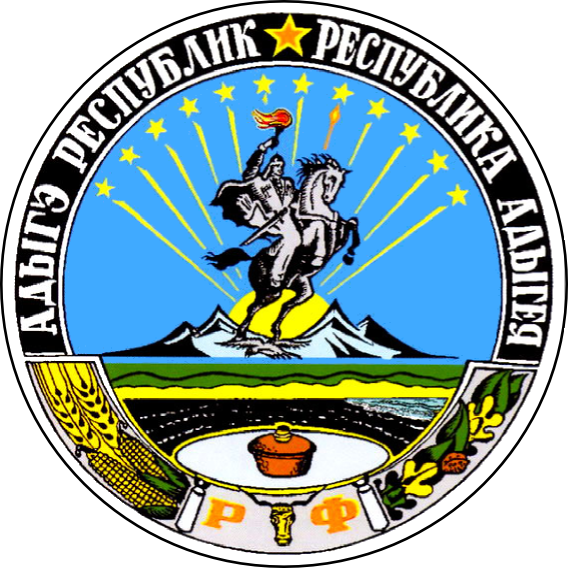 РЕСПУБЛИКА АДЫГЕЯАДМИНИСТРАЦИЯМуниципального образования «КОШЕХАБЛЬСКИЙ РАЙОН»АДЫГЭ РЕСПУБЛИКМУНИЦИПАЛЬНЭ ОБРАЗОВАНИЕУ «КОЩХЬАБЛЭ РАЙОНЫМ» ИАДМИНИСТРАЦИЕпонедельник - четверг   9.00 - 18.00 (перерыв 13.00-14.00)                             пятница 9.00 - 16.45 (перерыв 13.00-14.00)                             суббота, воскресенье    выходной день                             Кому(фамилия, имя, отчество — для граждан;полное наименование организации —полное наименование организации —для юридических лиц)для юридических лиц)Куда(почтовый индекси адрес заявителяи адрес заявителясогласно заявлению о переводе)согласно заявлению о переводе)(полное наименование органа местного самоуправления,(полное наименование органа местного самоуправления,,осуществляющего перевод помещения)(наименование городского или сельского поселения)(наименование улицы, площади, проспекта, бульвара, проезда и т. п.)дом,корпус (владение, строение), кв.,(ненужное зачеркнуть)(вид использования помещения в соответствии с заявлением о переводе)(вид использования помещения в соответствии с заявлением о переводе),РЕШИЛ ():(наименование акта, дата его принятия и номер)(перечень работ по переустройству (перепланировке)(перечень работ по переустройству (перепланировке)помещения или иных необходимых работпомещения или иных необходимых работпо ремонту, реконструкции, реставрации помещения)по ремонту, реконструкции, реставрации помещения).(основание(я), установленное частью 1 статьи 24 Жилищного кодекса Российской Федерации)(должность лица, подписавшего уведомление)(подпись)(расшифровка подписи)Срок производства ремонтно-строительных работ с “Срок производства ремонтно-строительных работ с “Срок производства ремонтно-строительных работ с “Срок производства ремонтно-строительных работ с “Срок производства ремонтно-строительных работ с “Срок производства ремонтно-строительных работ с “Срок производства ремонтно-строительных работ с “Срок производства ремонтно-строительных работ с “”200г.г.по “”200г.Режим производства ремонтно-строительных работ сРежим производства ремонтно-строительных работ сРежим производства ремонтно-строительных работ сРежим производства ремонтно-строительных работ сРежим производства ремонтно-строительных работ сРежим производства ремонтно-строительных работ сРежим производства ремонтно-строительных работ сРежим производства ремонтно-строительных работ сРежим производства ремонтно-строительных работ спосоциального найма от “”г. №:№
п/пФамилия, имя, отчествоДокумент, удостоверяющий личность (серия, номер, кем и когда выдан)Подпись *Отметка о нотариальном заверении подписей лиц12345налистах; помещение (с отметкой: подлинник или нотариально заверенная копия))“”20г.(дата)(подпись заявителя)(расшифровка подписи заявителя)“”20г.(дата)(подпись заявителя)(расшифровка подписи заявителя)“”20г.(дата)(подпись заявителя)(расшифровка подписи заявителя)“”20г.(дата)(подпись заявителя)(расшифровка подписи заявителя)Документы представлены на приеме	“”20г.Выдана расписка в получении
документов	“”20г.Расписку получил	“”20г.Ф.И.О. должностного лица, принявшего заявление)(подпись)N
п/пПерсональные данныеСогласиеСогласиеN
п/пПерсональные данныеДАНЕТ1. Общая информация1. Общая информация1. Общая информация1. Общая информация1Фамилия2Имя3Отчество4Год, месяц, дата и место рождения5Адрес места жительства6Адрес (местоположение) переводимого помещения